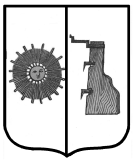  Российская ФедерацияНовгородская областьБоровичский районАДМИНИСТРАЦИЯ ПРОГРЕССКОГО СЕЛЬСКОГО ПОСЕЛЕНИЯПОСТАНОВЛЕНИЕ01.12.2023  №111п. ПрогрессО внесении изменений в постановление Администрации Прогресского     сельского поселения от 01.09.2010 № 52	На основании результатов проведённой инструментальной оценки технического состояния автомобильных дорог общего пользования местного значения Прогресского сельского поселения, проведённых кадастровых работ, свидетельств о государственной регистрации прав и выписок из ЕГРН об основных характеристиках и зарегистрированных правах на объекты недвижимости  от Управления Федеральной службы государственной регистрации, кадастра и картографии по Новгородской области 	ПОСТАНОВЛЯЮ:	1.Внести изменения в Постановление Администрации Прогресского сельского поселения  от 01.09.2010  № 52 «Об утверждении перечня автомобильных дорог местного значения сельского поселения». 	1.1. Изложить перечень автомобильных дорог местного значения сельского поселения  согласно Приложению.	2. Опубликовать постановление в бюллетене  «Официальный вестникПрогресского сельского поселения» и разместить на официальном сайте администрации сельского  поселения.     Глава сельского поселения                                                  В.В. Демьянова